Приложение 7 к Протоколу заочного голосования Организационного комитета Международной олимпиады Ассоциации «Глобальные университеты» для абитуриентов магистратуры и аспирантуры от 20.06.2023 № 1-зСтруктура научного профиля (портфолио) потенциальных научных руководителей участников трека аспирантуры Международной олимпиады Ассоциации «Глобальные университеты» для абитуриентов магистратуры и аспирантуры.На русском языке: УниверситетСеченовский УниверситетУровень владения английским языкомС1Направление подготовки и профиль образовательной программы, на которую будет приниматься аспирант31.05.03 Стоматология (направление подготовки)31.08.74 Стоматология хирургическая (профиль образовательной программы)Перечень исследовательских проектов потенциального научного руководителя (участие/руководство)1) Оптимизация диагностики и лечения артериовенозных мальформаций головы и шеи с использованием МСКТ-ангиографии (2015)2) Comparative analysis of methods to increase ﻿the amount of keratinized mucosa before stage-two surgery: a randomized controlled study (2020) Tarasenko S, Ashurko I, Taschieri S, Repina S, Esaya N A, Corbella S. Перечень предлагаемых соискателям тем для исследовательской работыПрофилактика осложнений удаления третьих моляров нижней челюстиОптимизация хирургического лечения воспалительных заболеваний пародонтаИзучение возможностей хирургического стоматологического лазера в лечении заболеваний полости ртаИзучение возможностей применения искусственного интеллекта в диагностике и планировании лечения хирургических заболеваний полости ртаСовершенствование лечения альвеолита у пациентов различных группИспользование различных методов закрытия раны в хирургической стоматологииИзучение возможностей КЛКТ, ОПТГ, УЗИ в диагностике и планировании лечения хирургической патологии полости рта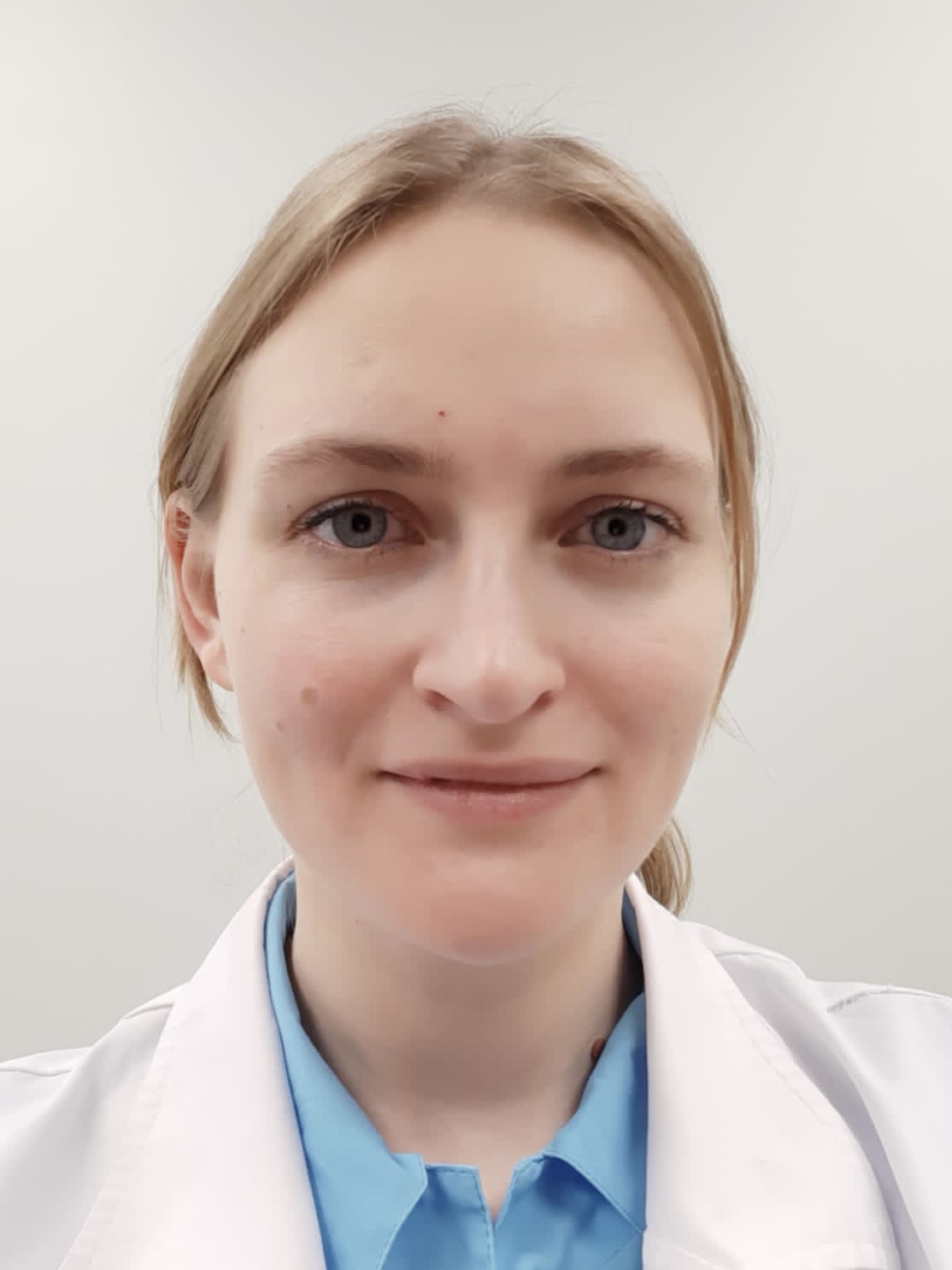 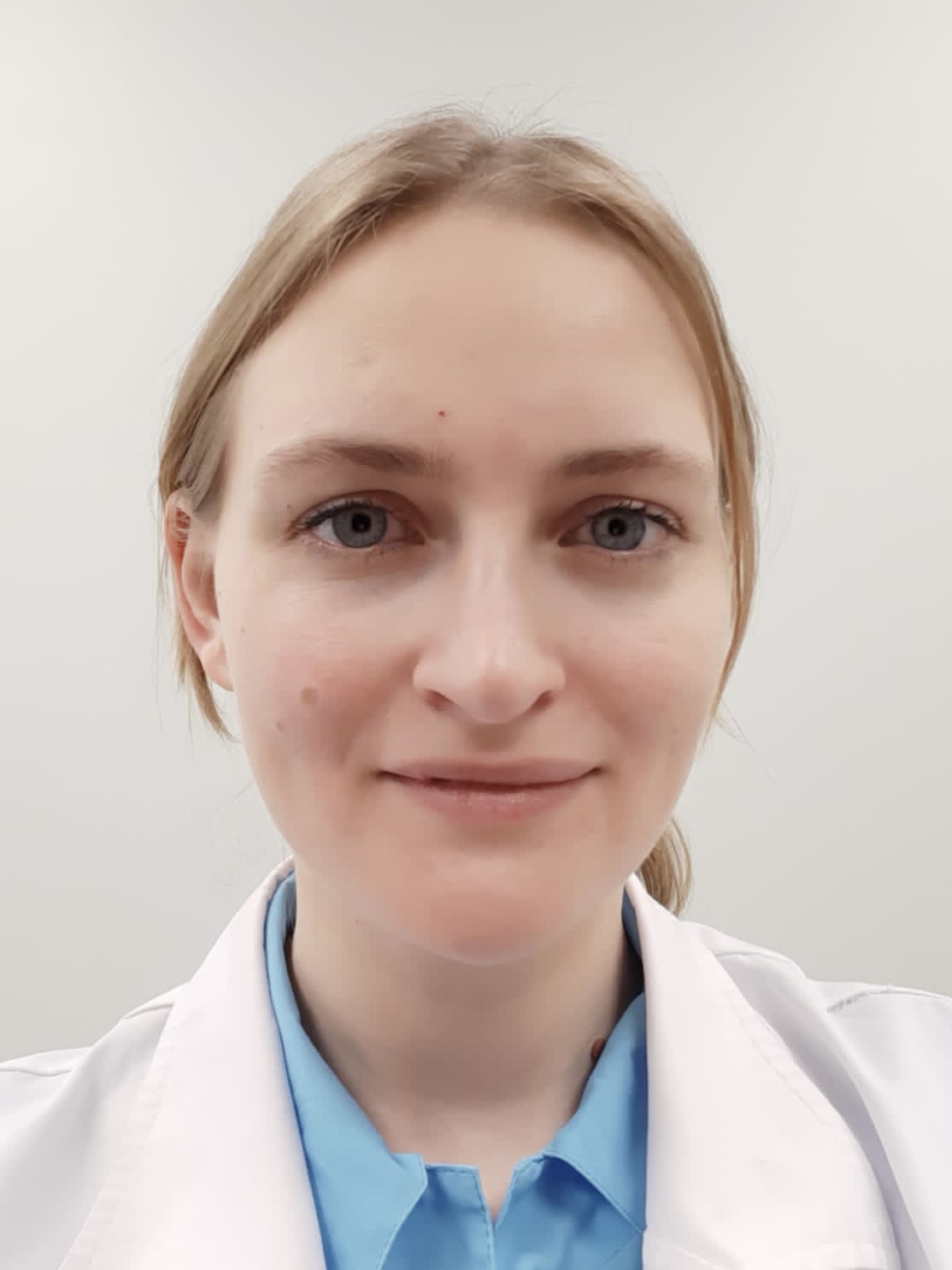 Научный руководитель:Светлана Игоревна Репина,Кандидат наук (МГМСУ им. А.И. Евдокимова)FY DENTISTRY, ORAL SURGERY & MEDICINE Стоматология и хирургическая стоматологияНаучный руководитель:Светлана Игоревна Репина,Кандидат наук (МГМСУ им. А.И. Евдокимова)Научные интересыСовершенствование диагностики и лечения заболеваний пародонта и воспалительных заболеваний периимплантных тканейИспользование лазерных технологий в хирургической стоматологииПрофилактика осложнений при удалении зубовВзаимосвязи между заболеваниями полости рта и соматической патологиейНаучный руководитель:Светлана Игоревна Репина,Кандидат наук (МГМСУ им. А.И. Евдокимова)Особенности исследования (при наличии)НетНаучный руководитель:Светлана Игоревна Репина,Кандидат наук (МГМСУ им. А.И. Евдокимова)Требования потенциального научного руководителяПрохождение обучения по использованию хирургических лазеров в стоматологииСвободное владение русским и английским языкомРабота с медицинской статистикойНаучный руководитель:Светлана Игоревна Репина,Кандидат наук (МГМСУ им. А.И. Евдокимова)Общее количество публикаций в журналах, индексируемых Web of Science, Scopus, RSCI за последние 5 лет: 8Основные публикации потенциального научного руководителяТарасенко С.В., Царев В.Н., Гарипов Р.Д., Дьячкова Е.Ю., Репина С.И. МИКРОБИОЛОГИЧЕСКОЕ ОБОСНОВАНИЕ И ЭФФЕКТИВНОСТЬ ПРИМЕНЕНИЯ ЭРБИЕВОГО И НЕОДИМОВОГО ЛАЗЕРОВ У ПАЦИЕНТОВ С ВОСПАЛИТЕЛЬНЫМИ ЗАБОЛЕВАНИЯМИ ПАРОДОНТА И ПЕРИИМПЛАНТАЦИОННЫХ ТКАНЕЙ Клиническая стоматология. 2019. № 4 (92). С. 41-45. (Scopus, RSCI)Tarasenko S., Ashurko I., Taschieri S., Repina S., Esayan A., Corbella S. COMPARATIVE ANALYSIS OF METHODS TO INCREASE THE AMOUNT OF KERATINIZED MUCOSA BEFORE STAGE-TWO SURGERY: A RANDOMIZED CONTROLLED STUDY Quintessence International. 2020. Т. 51. № 5. С. 374-387. (Scopus)Garipov R., Davtyan A., Diachkova E., Volkova M., Repina S., Tarasenko S. EFFICIENCY AND MICROBIOLOGICAL SUBSTANTIATION OF THE USE OF ER:YAG AND ND:YAG LASERS IN PATIENTS WITH INFLAMMATORY DISEASES OF THE PERI-IMPLANT AND PERIODONTAL TISSUES Biointerface Research in Applied Chemistry. 2020. Т. 11. № 3. С. 10141-10147. (Scopus)Volchkova I.R., Yumashev A.V., Kristal E.A., Borisov V.V., Doroshina V.I., Repina S.I. INFLUENCE OF REMOVABLE DENTURE CLEANING AGENTS ON ADHESION OF ORAL PATHOGENIC MICROFLORA IN VITRO: A RANDOMIZED CONTROLLED TRIAL Open Dentistry Journal. 2020. Т. 14. № 1. С. 656-664. (Scopus)Тарасенко С.В., Ипполитов Е.В., Царев В.Н., Муравьев Н.В., Репина С.И. МИКРОБИОЦЕНОЗ ЛУНОК УДАЛЕННЫХ ЗУБОВ У ПАЦИЕНТОВ С АЛЬВЕОЛИТОМ Head and Neck/Голова и шея. Российское издание. Журнал Общероссийской общественной организации Федерация специалистов по лечению заболеваний головы и шеи. 2022. Т. 10. № S2S2. С. 14-16. (Scopus)Результаты интеллектуальной деятельности (при наличии)Репина, Светлана Игоревна. Оптимизация диагностики и лечения артериовенозных мальформаций головы и шеи с использованием МСКТ-ангиографии : диссертация ... кандидата медицинских наук : 14.01.13 14.01.14 / Репина Светлана Игоревна; [Место защиты: Государственное бюджетное образовательное учреждение высшего профессионального образования "Московский государственный медико-стоматологический университет имени А.И. Евдокимова" Министерства здравоохранения Российской Федерации].- Москва, 2015.- 160 с.: ил.На английском языке:UniversitySechenov UniversityLevel of English proficiencyC1Educational program and field of the educational program for which the applicant will be accepted31.05.03 Dentistry (educational program)31.08.74 Oral surgery (field of the educational program)List of research projects of the potential supervisor (participation/leadership)1) Optimization of diagnosis and treatment of arteriovenous malformations of head and neck with the use of MSCT-angiography (2015)2) Comparative analysis of methods to increase ﻿the amount of keratinized mucosa before stage-two surgery: a randomized controlled study (2020) Tarasenko S, Ashurko I, Taschieri S, Repina S, Esaya N A, Corbella S. List of the topics offered for the prospective scientific research1) Prevention of complications of removal of third molars of the mandible2) Surgical treatment of inflammatory periodontal diseases optimization3) Studying the possibilities of surgical dental laser in the treatment of oral diseases4) Studying the possibilities of using artificial intelligence in the diagnosis and treatment planning of oral surgical diseases5) Improving the treatment of alveolitis in patients of various groups6) Use of various methods of wound closure in oral surgery7) Studying the capabilities of CBCT, OPTG, ultrasound in the diagnosis and treatment planning of surgical pathology of the oral cavityResearch supervisor:Svetlana I. RepinaCandidate of Science (Moscow State University of Medicine and Dentistry)FY DENTISTRY, ORAL SURGERY & MEDICINE Стоматология и хирургическая стоматологияResearch supervisor:Svetlana I. RepinaCandidate of Science (Moscow State University of Medicine and Dentistry)Supervisor’s research interestsImproving the diagnosis and treatment of periodontal diseases and inflammatory diseases of peri-implant tissuesThe use of laser technologies in oral surgeryPrevention of complications during tooth extractionRelationships between oral diseases and somatic pathologyResearch supervisor:Svetlana I. RepinaCandidate of Science (Moscow State University of Medicine and Dentistry)Research highlights (при наличии)NoResearch supervisor:Svetlana I. RepinaCandidate of Science (Moscow State University of Medicine and Dentistry)Supervisor’s specific requirements:Completion of training in the use of surgical lasers in dentistryFluency in Russian and EnglishWorking with medical statistics Research supervisor:Svetlana I. RepinaCandidate of Science (Moscow State University of Medicine and Dentistry)Total amount of publications in journals indexed by Web of Science, Scopus, RSCI for the last 5 years: 8Supervisor's main publications:Tarasenko S.V., Tsarev V.N., Garipov R.D., Dyachkova E.Yu., Repina S.I. MICROBIOLOGICAL RATIONALE AND EFFECTIVENESS OF USE OF ERBIUM AND NEODYMIUM LASERS IN PATIENTS WITH INFLAMMATORY DISEASES OF PERIODONTAL AND PERI-IMPLANT TISSUE Clinical dentistry. 2019. No. 4 (92). pp. 41-45. (Scopus, RSCI)Tarasenko S., Ashurko I., Taschieri S., Repina S., Esayan A., Corbella S. COMPARATIVE ANALYSIS OF METHODS TO INCREASE THE AMOUNT OF KERATINIZED MUCOSA BEFORE STAGE-TWO SURGERY: A RANDOMIZED CONTROLLED STUDY Quintessence International. 2020. T. 51. No. 5. P. 374-387. (Scopus)Garipov R., Davtyan A., Diachkova E., Volkova M., Repina S., Tarasenko S. EFFICIENCY AND MICROBIOLOGICAL SUBSTANTIATION OF THE USE OF ER:YAG AND ND:YAG LASERS IN PATIENTS WITH INFLAMMATORY DISEASES OF THE PERI-IMPLANT AND PERIODONTAL TISSUE Biointerface Research in Applied Chemistry. 2020. T. 11. No. 3. P. 10141-10147. (Scopus)Volchkova I.R., Yumashev A.V., Kristal E.A., Borisov V.V., Doroshina V.I., Repina S.I. INFLUENCE OF REMOVABLE DENTURE CLEANING AGENTS ON ADHESION OF ORAL PATHOGENIC MICROFLORA IN VITRO: A RANDOMIZED CONTROLLED TRIAL Open Dentistry Journal. 2020. T. 14. No. 1. P. 656-664. (Scopus)Tarasenko S.V., Ippolitov E.V., Tsarev V.N., Muravyov N.V., Repina S.I. MICROBIOCENOSIS OF EXTRACTED TEETH SUNES IN PATIENTS WITH ALVEOLITIS Head and Neck. Russian edition. Journal of the All-Russian public organization Federation of specialists in the treatment of head and neck diseases. 2022. T. 10. No. S2S2. pp. 14-16. (Scopus)Results of intellectual activity (при наличии)Repina, Svetlana Igorevna. Optimization of diagnosis and treatment of arteriovenous malformations of the head and neck using MSCT angiography: dissertation ... Candidate of Medical Sciences: 01/14/13 01/14/14 / Repina Svetlana Igorevna; [Place of defense: State budgetary educational institution of higher professional education "Moscow State Medical and Dental University named after A.I. Evdokimov" of the Ministry of Health of the Russian Federation]. - Moscow, 2015. - 160 p.: ill.